РЕСПУБЛИКИ КРЫМНИЖНЕГОРСКИЙ РАЙОННОВОГРИГОРЬЕВСКИЙ СЕЛЬСКИЙ СОВЕТРАСПОРЯЖЕНИЕО проведении публичных слушаний по обсуждению проекта решения «Об утверждении Правил                                  благоустройства и содержания территории  муниципального       образования Новогригорьевское сельское поселение        Нижнегорского района Республики Крым».      Руководствуясь статьей 28 Федерального закона от 06.10.2003 года №131-ФЗ  «Об общих принципах организации местного самоуправления в Российской Федерации», законом Республики Крым  от 21.08.2014 года № 54-ЗРК «Об основах  местного самоуправления  в Республике Крым», Уставом муниципального образования Новогригорьевское сельское поселение Нижнегорского района Республики Крым,  решением Новогригорьевского сельского  совета от 07.05.2015г. № 5 «Об утверждении Положения о публичных слушаниях на территории Новогригорьевского сельского поселения Нижнегорского  района Республики Крым», с изменениями и дополнениями, во исполнение Поручений Главы Республики Крым  распоряжаюсь1.Назначить дату проведения публичных слушаний по обсуждению проекта решения «Об утверждении Правил благоустройства и содержания территории  муниципального образования Новогригорьевское сельское поселение Нижнегорского района Республики Крым» на 11 августа 2020 года, начало  в 14-00 часов, место проведения – зал заседаний Новогригорьевского сельского  совета по адресу: Республика Крым, Нижнегорский район с.Новогригорьевка, ул.Мичурина,59.                                                                                                                                          2.  Поручить членам постоянной комиссии   по бюджету, налогам, муниципальной собственности, земельных и имущественных отношений, социально-экономическому развитию провести все необходимые  организационные  мероприятия по указанным публичным слушаниям, разместить на Доске объявлений  Новогригорьевского сельского совета информацию о дате, времени и месте проведения публичных слушаний, а так же Порядок участия граждан в обсуждении проекта решения.                                                                                                                                             3.  Настоящее распоряжение обнародовать путём размещения на Доске объявлений сельского  совета.                                                                                                                           4.  Контроль за исполнением данного распоряжения оставляю за собой.Председатель Новогригорьевскогосельского совета - Глава администрации Новогригорьевскогосельского поселения                                                                     А.М.Данилин20  июля 2020 годас.Новогригорьевка  №4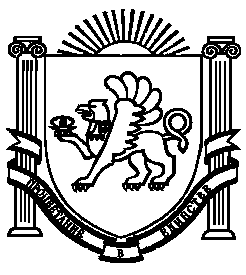 